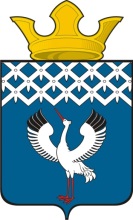  Российская ФедерацияСвердловская областьДумамуниципального образованияБайкаловского сельского поселения      5-е заседание 3-го созыва                         РЕШЕНИЕ24.03.2016 г.                                      с.Байкалово                                                 № 17О проведении  опроса в рамках мониторинга  «Удовлетворенность населения качеством предоставляемых услуг в сфере культуры»В соответствии со ст. 31 Федерального закона от 06.10.2003 г. № 131-ФЗ «Об общих принципах организации местного самоуправления в Российской Федерации», решения Думы от 28.09.2006 г. № 45 «Об утверждении Положения «О порядке назначения и проведения опроса граждан», ст. 18 Устава Байкаловского сельского поселения, Дума муниципального образования Байкаловского сельского поселения РЕШИЛА:1.Поддержать  инициативу депутатов Думы муниципального образования Байкаловского сельского поселения и Думы муниципального образования Байкаловский муниципальный район о проведении на территории  Байкаловского сельского поселения социологического опроса в рамках мониторинга  «Удовлетворенность населения качеством предоставляемых услуг в сфере культуры».2.Утвердить форму опросного листа (анкеты). (Приложение №1).3.Определить населенные пункты и минимальную численность жителей Байкаловского сельского поселения, участвующих в опросе: с.Ляпуново-80 чел.; д.Липовка-30чел.,д.Пелевина-30чел.,д.Ключевая-10чел.,д.Шаламы-10чел., с.Байкалово-440 чел.4.Определить сроки  проведения опроса с 11 апреля 2016 года по 11 мая 2016 года.5.Утвердить численный состав комиссии по проведению опроса, обработки и анализа анкет: Буевич Л.Н.- депутат Думы Байкаловского сельского поселения; Боярова Л.В.- специалист администрации Байкаловского сельского поселения; Парфентьева Ф.А.- председатель Совета ветеранов Байкаловского сельского поселения.6.Настоящее решение опубликовать на официальном сайте Байкаловского сельского поселения: www.bsposelenie.ru.7.Контроль над исполнением настоящего решения возложить на комиссию по социальным вопросам и благоустройству (Барыкин В.А.).Председатель Думы муниципального образования Байкаловского сельского поселения                                          _________ С.В. Кузеванова24 марта 2016г. И.о. главы муниципального образованияБайкаловского сельского поселения		                           __________ Д.В.Лыжин 24 марта 2016г.  Приложение №1к решению Думы МО Байкаловского сельского поселенияот 24.03.2016г. №17Участнику исследования! Дума и Администрация муниципального образования Байкаловского сельского поселения проводит социологический опрос в рамках мониторинга  «Удовлетворенность населения качеством предоставляемых услуг в сфере культуры».Цель исследования – оценить различные аспекты качества предоставления услуг в сфере культуры.Просим Вас ответить на вопросы предлагаемой анкеты. Для этого подчеркните номер ответа (или поставьте галочку напротив ответа), соответствующий Вашему мнению. При необходимости допишите свой вариант ответа на специально отведенном месте. Укажите территорию:______________________________________Благодарим за участие в опросе! № вопросВарианты ответов1.Как часто вы посещаете  учреждения культуры поселения на проживающей Вами территории?- почти каждый день-1-2 раза в неделю-1-2 раза в месяц- ваш вариант ответа2.Откуда Вы узнаете о предоставляемых Домами культуры услугах?- из объявлений и рекламных буклетов- из информации на сайте- через СМИ- от друзей и одноклассников- от сотрудников ДК- другое (указать)3.Обозначьте, пожалуйста, основные цели ваших посещений учреждений культуры- сопровождение ваших родственников- посетить интересные занятия, выставки, вечера, участвовать в работе клубов по интересам, другие массовые мероприятия- скоротать свое свободное время- ваш вариант ответа4.Получаете ли вы в домах культуры услуги, за которыми Вы обращаетесь (мероприятия, клубы по интересам, кружки и т.д.)?-всегда- иногда- почти всегда- затрудняюсь ответить5.Если Вам приходилось посещать перечисленные   мероприятия, организованные учреждениями культуры,  то остались ли Вы удовлетворены ими:6.Оцените качество услуг, предоставляемых  учреждением  культуры  по пятибалльной шкале(выберите знаком «+» одну из предложенных оценок): - (очень плохо) - (плохо) - (удовлетворительно) - (хорошо) - (очень хорошо)-  Нет ответа7.Если Вы не удовлетворены оказанием услуг, укажите причины (укажите знаком «+»  возможные причины)1.Неудобный режим работы учреждения2. Грубость, невнимательность сотрудников 3.Низкий профессионализм работников 4.Отказ в предоставлении муниципальной услуги без пояснения причины отказа 5. Невозможность дозвониться до специалистов учреждения 6.Неудовлетворительное состояние помещений (санитарно-гигиеническое, пожарное) 7.Плохое эстетическое оформление интерьера учреждения 8. Другая причина (указать) 9. нет ответа8.Оцените качество организации кружков по развитию самодеятельного и художественного творчества  по пятибалльной шкале (выберите знаком «+» одну из предложенных оценок): - очень плохо - плохо - удовлетворительно - хорошо - очень хорошо- нет ответа9.Какие параметры, на Ваш взгляд, характеризуют хорошее качество организации  кружков по развитию самодеятельного и художественного творчества? (выберите знаком «+» не более трех ответов из предложенных)1. Соответствие индивидуальным запросам/ потребностям потребителей услуги  2. Соответствие возрастным особенностям потребителей услуги  3. Широкий диапазон  направлений программного обеспечения кружковых занятий  4. Адаптация к запросам различных категорий потребителей услуги(одаренные и талантливые, с ограниченными возможностями здоровья и др.)  5. Расписание занятий учитывает режим посещения учреждения культуры и учебу в школе6. Созданы условия для творческого труда и разнообразного интересного досуга 7.  Высокий уровень профессионализма  работников учреждения  8. Хорошее оснащение техническими и другими специальными современными средствами для развития самодеятельного и художественного творчества9- нет ответа10.Ваше отношение к наличию в Домах культуры дополнительных платных услуг (торговля, проведение корпоративов, детских утренников и др.)- очень важно-важно- не важно-затрудняюсь ответить- не знаю о данной услуге11.Какие другие дополнительные услуги, на Ваш взгляд, могли бы оказывать Дома культуры?(указать)12.Желаете ли Вы участвовать в мероприятиях, проводимых в ДК?-да-нет (указать причину)13.Ваши предложения по работе Домов культуры?14.Ваш пол- мужской- женский15.Ваш возраст-18-29 лет- 30-49 лет- 50-59 лет- старше 60 лет